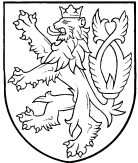 ZEMĚMĚŘICKÝ A KATASTRÁLNÍ INSPEKTORÁT V PLZNIRadobyčická 12, 301 00 Plzeňtel.: 377 162 111, fax: 377 162 193, e-mail: zki.plzen@cuzk.czČ. j.: ZKI-P-2/80/2011								V Plzni dne 20.7.2011rozhodnutíZeměměřický a katastrální inspektorát (dále jen ZKI) v Plzni, jako věcně a místně příslušný orgán státní správy podle ust. § 4 písm. f) a přílohy č. 1 zákona č. 359/92 Sb., o zeměměřických a katastrálních orgánech v platném znění, rozhodl v řízení o porušení pořádku na úseku zeměměřictví podle §17b odst. 1 písmeno c) bod 1. zákona č. 200/1994 Sb., o zeměměřictví v platném znění, vedeném vůči Ing. xy, nar. xxx, bytem yyy, po zhodnocení všech zjištěných skutečností takto:1. Ing. xy, nar. xxx, trvale bytem yyy, se dopustil porušení pořádku na úseku zeměměřictví – jiného správního deliktu podle § 17b odst. 1 písmeno c) bod 1. zákona č. 200/1994 Sb., o zeměměřictví v platném znění, když nedodržel povinnosti stanovené tímto zákonem pro ověřování výsledků zeměměřických činností využívaných pro katastr nemovitostí České republiky tím, že ověřil geometrický plán č. xxy v k.ú. zzz a geometrický plán č. yyx v k.ú. vvv, které nesplňují požadavky stanovené vyhláškou č. 26/2007 Sb., na správnost a úplnost jeho náležitostí. 2. Zeměměřický a katastrální inspektorát v Plzni ukládá podle § 17b odst. 2 zákona č. 200/1994 Sb., o zeměměřictví v platném znění, za tento správní delikt Ing. xy pokutu ve výši 10.000,-Kč (slovy desettisíckorunčeských). Pokuta je splatná do 30 dnů od nabytí právní moci tohoto rozhodnutí na účet u České národní banky, číslo účtu 3754-0007721361/0710, var. symbol: rodné číslo, konst. symbol: 1148 pro platby z účtu, 1149 pro platby složenkou.Odůvodnění:Zeměměřický a katastrální inspektorát (dále jen ZKI) provedl na základě podnětu ze dne 18.2.2011 sp.zn. ZKI-J-…./2011 a na základě protokolu o dohledu kontrolu výsledků zeměměřických činností využívaných pro katastr nemovitostí z hlediska dodržování podmínek při jejich ověřování úředně oprávněným zeměměřickým inženýrem (dále jen ÚOZI) ve smyslu ust. § 16 odst. 2 zákona č. 200/1994 Sb., o zeměměřictví (dále jen zeměměřický zákon). Jednalo se o geometrický plán (dále jen GP) v katastrálním území (dále jen k.ú.) zzz zak.č. xxy pro „doplnění o část pozemku dosud evidovaného zjednodušeným způsobem a rozdělení pozemku“ včetně vytyčení, pořadové číslo ověření xxx ze dne xxx a GP pro rozdělení pozemků zak.č. yyx v k.ú. vvv pořadové číslo ověření xxx ze dne xxx, vše vyhotovené zpracovatelem XXX a ověřené ÚOZI Ing. xy, nar.xxx, trvale bytem yyy, číslo úředního oprávnění xxx.ZKI v Plzni prošetřil GP a dokumentaci záznamů podrobného měření změn (dále jen ZPMZ) a dospěl k závěru, že jsou dány důvody pro zahájení řízení o porušení pořádku na úseku zeměměřictví podle ust. § 17b odst. 1 písm. c) bod 1. zákona č. 200/1994 Sb., jelikož ověřovatel při ověření GP č. xxy v k.ú. zzz a č. yyx v k.ú. vvv nedodržel povinnosti stanovené v § 16 odst. 1 písm. a) zákona č. 200/1994 Sb., podle kterého je fyzická osoba s úředním oprávněním povinna jednat odborně, nestranně a vycházet vždy ze spolehlivě zjištěného stavu věci při ověřování výsledků zeměměřických činností využívaných pro účely katastru nemovitostí České republiky. Oznámení o zahájení správního řízení bylo ověřovateli doručeno dne 28.3.2011 současně s poučením o právech vyplývajících z ust. § 36 a § 38 správního řádu. O závadách předmětných GP, které vedly správní orgán k zahájení správního řízení, sepsal ZKI v Plzni „Protokol podle ust. § 18 zákona č. 500/2004 Sb., správní řád“. Tento protokol byl přílohou oznámení o zahájení správního řízení.Dne 12.4.2011 se ověřovatel po předchozí telefonické domluvě dostavil na ústní jednání na ZKI v Plzni. Při ústním jednání podal k závadám uvedeným v protokolu vysvětlení a uvedl, že provede opravu obou GP. Opravené GP ověřovatel předal dne 6.5.2011 KP xxyy, které je předalo ke kontrole ZKI v Plzni. Následně po provedení kontroly opravených GP bylo dne 7.6.2011 ověřovateli oznámeno, že ZKI v Plzni shromáždil podklady pro vydání rozhodnutí a ověřovatel má ve smyslu ust. § 36 odst. 3 správního řádu možnost se s nimi před vydáním rozhodnutí seznámit. Ověřovatel si toto oznámení o možnosti seznámit se s podklady pro vydání rozhodnutí na poště nevyzvedl, pravděpodobně proto, že o tomto svém právu byl již dříve informován při telefonickém rozhovoru.Po posouzení všech skutečností ZKI v Plzni považuje za prokázané, že ověřovatel nedodržel povinnosti dané mu pro ověřování výsledků zeměměřických činností využívaných pro katastr ČR, když při ověření GP nejednal odborně a nevycházel ze spolehlivě zjištěného stavu věci, a to z těchto důvodů:Zeměměřická činnost zak.č. xxy k.ú. zzz:Při vyhotovení uvedené zakázky nebylo dodrženo ust. § 85 odst. 4 vyhlášky č. 26/2007 Sb., katastrální vyhláška: „Správnost vytyčení hranice pozemku se ověří kontrolním měřením s přesností odpovídající kódu kvality 3“. Ve výpočetním protokolu ZPMZ č. yyy v k.ú. zzz doložené „Porovnání souřadnic zaměřených a vytyčených podrobných bodů s kontrolním měřením GPS“ toto ustanovení nesplňuje. Z doloženého Protokolu určení podrobných bodů technologií GPS lze dovodit, že vytyčení a zaměření bylo prováděno v jednom kroku. Bylo tedy porušeno i ustanovení bodu 9.4 vyhlášky č. 31/1995 Sb., o zeměměřictví, kde je stanoveno, že „Poloha bodu musí být určena buď ze dvou nezávislých výsledků měření pomocí technologie GNSS, nebo jednoho výsledku měření technologií GNSS a jednoho výsledku měření klasickou metodou. Opakované měření GNSS musí být nezávislé a musí být provedeno při nezávislém postavení družic…..“. Měření oměrných měr nelze považovat za kontrolu nezávislou, jsou tak zkontrolovány jen relativní vztahy vytyčovaných bodů. Pro podr.bod změny č. 193-44 jsou v protokolu o výpočtech doloženy jen ortogonální vytyčovací prvky.Nebylo také dodrženo ustanovení bodu 16.19 písm. b) přílohy č. 16 katastrální vyhlášky: „Protokol o výpočtech obsahuje údaje o použitých metodách výpočtu souřadnic, porovnání dosažených výsledků a mezivýsledků s mezními hodnotami“. V protokolu o výpočtech není nikde doložen původ všech vytyčovaných podrobných bodů, není určen transformační klíč a přesnost jeho určení, navíc z protokolu o výpočtech ZPMZ č. xxx vyplývá, že v jeho náčrtu označené identické body č. 193-32 a 193-30 byly body vytyčovanými.Zídka, o které jeden z vlastníků pozemku, jehož vlastnická hranice byla vytyčována, tvrdil, že je vlastnickou hranicí, nebyla ani v provedené opravě zaměřena. Z toho důvodu ZKI v Plzni usnesením podle ust. § 54 správního řádu nařídil a za přítomnosti všech zúčastněných stran provedl důkaz ohledáním na místě, kde bylo zjištěno, že žádná zídka v terénu neexistuje a vlastník zídkou míní několik roztroušených kamenů pravděpodobně z původního dláždění cesty. Bylo tak prokázáno, že skutečný stav „zídky“ v terénu ani zaměřen být nemohl.Zeměměřická činnost zak.č. yyx v k.ú. vvv:Nedodrženo ustanovení § 71 odst. 2 katastrální vyhlášky - „Při vytyčení bodu na neznatelné dosavadní vlastnické hranici, ze kterého nová hranice při dělení pozemku vychází, se postupuje obdobně podle § 85 až § 88“. Toto ustanovení nebylo dodrženo u podr. bodů změny např. č. 214-23 a 214-25 (v protokolu o výpočtech byly tyto podr. body změny doloženy jen jako výpočet průsečíků), které jsou lomovými body změny na v terénu neznatelné vlastnické hranici mezi p.p.č. 477/3 a č. 477/4 a st.p.č. 20 a p.p.č. 36/1 a nově vzniklými p.p.č. 477/7 a č. 31/10.Porušení ustanovení § 71 odst. 7 vyhlášky č. 26/2007 Sb., katastrální vyhláška - „Poloha lomového bodu změny se jednoznačně určí měřením a ověří oměrnými nebo jinými kontrolními mírami.“ V zápisníku měření ani v protokolu o výpočtech nebylo doloženo měření lomových bodů změny č. 214-23 až 214-25, které jsou koncovými body nové hranice p.p. č. 31/6, č. 477/4, č. 477/3, a tedy je nestačí určit jen jako průsečíky.ZKI v Plzni po posouzení všech uvedených skutečností v daném řízení dospěl k závěru, že závažnost a počet zjištěných nedostatků naplňuje skutkovou podstatu porušení pořádku na úseku zeměměřictví podle § 17b odst. 1 písmeno c) bod 1. zákona č. 200/1994 Sb.Pro stanovení výše pokuty ZKI v Plzni posoudil závažnost spáchaného jiného správního deliktu podle § 17b odst. 5 zeměměřického zákona, když přihlédl zejména k tomu, že se jedná o první pochybení tohoto ověřovatele projednávané ve správním řízení, a dále k tomu, že ověřovatel v průběhu řízení projevil aktivní zájem o konzultaci zjištěných závad a jejich opravu, a proto stanovil výši pokuty při dolní hranici stanoveného rozpětí, když preferoval preventivní účel ukládané sankce, tj. aby se ověřovatel podobného porušení pořádku na úseku zeměměřictví vyvaroval.Uložení pokuty za jiný správní delikt lze projednat do 1 roku ode dne, kdy se inspektorát o porušení pořádku na úseku katastru dověděl, nejpozději do 5 let, kdy k porušení došlo (§ 17b odst. 3 zákona č. 200/1994 Sb.). Tyto lhůty byly dodrženy.Poučení:Proti tomuto rozhodnutí lze podat podle § 81 odst. 1 a § 83 odst. 1 zák. č. 500/2004 Sb., správní řád, odvolání k Českému úřadu zeměměřickému a katastrálnímu v Praze ve lhůtě 15ti dnů ode dne jeho doručení. Odvolání se podle § 86 odst. 1 téhož zákona podává u správního orgánu, který rozhodnutí vydal, tj u ZKI v Plzni.								Ing. Jana Pekarská								ředitelka ZKI v PlzniNa vědomí:Český úřad zeměměřický a katastrální, Pod sídlištěm 9, 182 11 Praha 8Celní úřad Plzeň, Domažlická 178, 314 58 Plzeň, P.O.Box 8Účastníci řízení:1. Ing. xy, nar. xxx, trvale bytem yyy